Publicado en Madrid el 30/09/2020 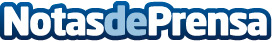 Los 5 consejos básicos para escoger el mejor nombre para un perro, según DemascotasDemascotas sugiere las técnicas más adecuadas para acertar a la hora de poner nombre a un perro, una decisión crucial que acompañará al animal durante toda su vida y que, por ello, requiere un proceso en el que tener en cuenta distintos factoresDatos de contacto:DeMascotas910 05 21 34Nota de prensa publicada en: https://www.notasdeprensa.es/los-5-consejos-basicos-para-escoger-el-mejor Categorias: Sociedad Veterinaria Mascotas http://www.notasdeprensa.es